               THE LIMES MEDICAL CENTRE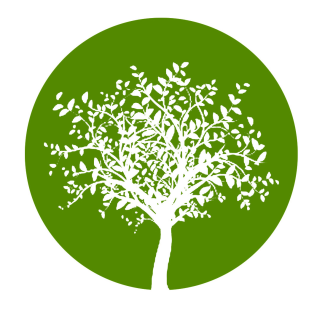             COMPLAINTS FORMComplainant’s detailsName	_________________________________________________________________________________Address_________________________________________________________________________________

_________________________________________________________________________________________

_________________________________________________________________________________________Patient’s details (if different from above)Name	_________________________________________________________________________________Address_________________________________________________________________________________

_________________________________________________________________________________________

_________________________________________________________________________________________Date of birth ___/____/____				Usual Practitioner________________________Details of complaint (Including date(s) of events and persons involved)Complainant’s Signature____________________________________ Date_________________________COMPLAINTS FORM (CONTINUED)Where the complainant is not the patient:I _____________________________ authorise the complaint set out overleaf to be made on my

behalf by _________________________________ and I agree that the practice may disclose to
_____________________________________(only in so far as necessary to answer the complaint)

confidential information about me which I have provided to them. Patient’s Signature ___________________________________ Date ______________________________